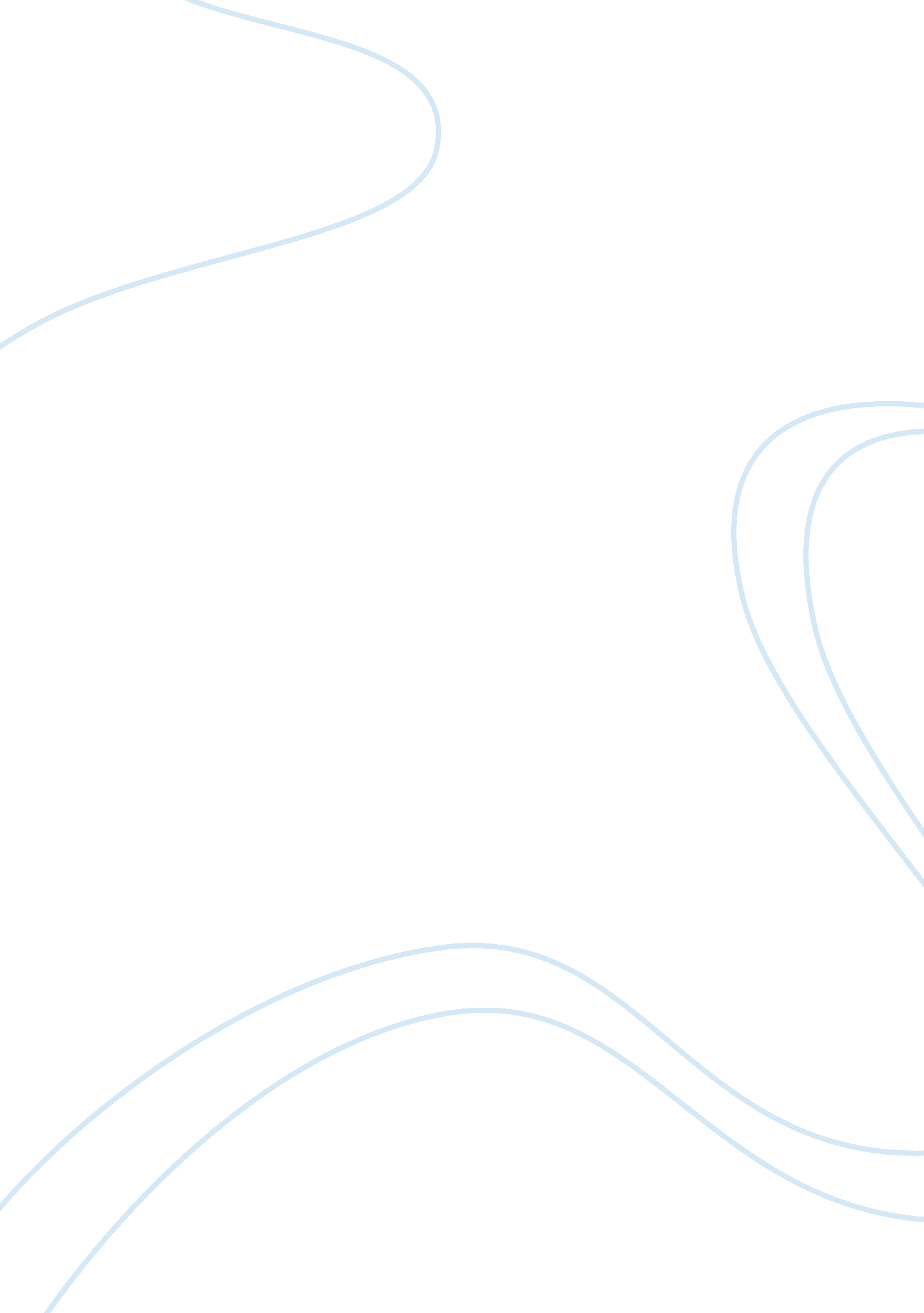 English as global language essayEconomics, Trade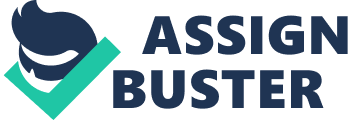 At the moment, about 2. 000 million people speak Chinese as their mother tongue, whereas about 450 million speak English. As follow this criterion, Chinese must be the world’s global tongue. However, people all over the world like to use English as the second language rather than Chinese and currently English is becoming more and more popular as the international language. In my point of view, I agree with this opinion by numerous reasons. Firstly, we consider the origins of the English. We know that Great Britain was a powerful empire in 16th century. They invaded smaller and weak countries and settled. The areas where the English settled were called colonies. Trade between the mother country and the colonies became an important factor. The language used was English so English traveled all over the world. Now English has for more than 150 years been called a world language. Secondly, English is very popular, it present on every continent. In over 60 countries it is used officially or without the sanction of government and is prominent in 20 more. There are three kinds of English speakers, those who speak it as their first language, those who speak it as a second language and those who learn it a foreign language. Today, about 400 million people speak English as their mother tongue or first language. In addition, over 50 million children study English as an additional language at primary level and over 80 million study it at secondary level. Thirdly, today we will acknowledge that English is sweeping the planet’s physical, economic, cultural and cyber space. It is the language of tourism, of markets and trade, of the Internet. It’s the language the young in the developing world, the formerly powerful world. It is becoming a global language unlike any other in the history. Besides that, English is an increasingly classless language. It encompasses more than just a convenient means of communication among the globe’s denizens. In sum, from these above reasons: the origins of English, English present on every continent and the sweeping of English over our planet so it is easy to see that English is the most significant language today. 